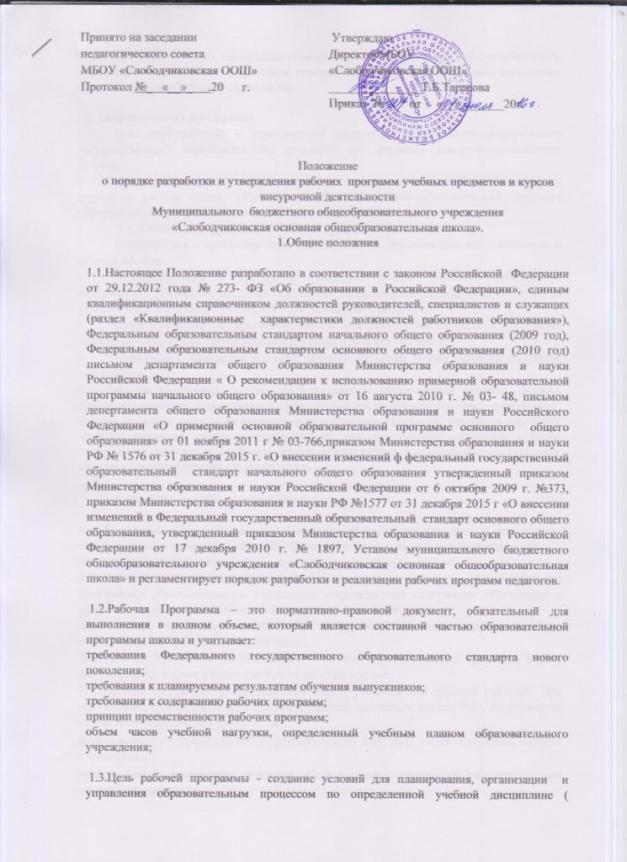  1.3.Цель рабочей программы - создание условий для планирования, организации  и управления образовательным процессом по определенной учебной дисциплине ( образовательной области). Программы отдельных учебных предметов должны обеспечить достижение  планируемых результатов освоения образовательных программ начального общего и основного общего образования.1.4. Задачи рабочей программы: дать представление о практической реализации компонентов федерального государственного образовательного стандарта при изучении конкретного предмета (курса); конкретно определить содержание, объем, порядок изучения учебной  дисциплины (курса) с учетом целей, задач и особенностей учебно-воспитательного процесса образовательного учреждения и контингента обучающихся. 1.5. Основными функциями рабочей программы являются: нормативная – программа является документом, обязательным для выполнения в полном объеме; содержательная – программа фиксирует состав элементов предметного содержания и универсальных учебных действий, подлежащих освоению обучающимися на уровнях зоны актуального развития и зоны ближайшего развития; процессуальная – программа определяет логическую последовательность усвоения элементов содержания, организационные формы и условия обучения; оценочная – программа выявляет объекты контроля, уровни усвоения элементов содержания 1.6. Рабочая программа, являясь индивидуальным инструментом педагога, должна определять наиболее оптимальные и эффективные для определенного класса содержание, формы, методы и приемы организации образовательного процесса; учитывать состояние здоровья учащихся, уровень их способностей, характер учебной мотивации, а такжевозможности педагога и состояние учебно-методического и материально-технического обеспечения образовательного учреждения. 2. Разработка рабочей программы 2.1. Разработка и утверждение образовательных программ относится к компетенции  образовательной организации (статья 28 пункт 6 закона Российской Федерации от 29.12.2012 года № 273 –ФЗ «Об образовании в Российской Федерации») 2.2. Рабочая    программа    является    составной    частью    образовательной программы образовательного учреждения, определяющей содержание образования в данном образовательном учреждении на всех уровнях образования.2.3. Рабочие программы составляются на уровень обучения (начальное общее образование, основное общее образование). 2.4. Рабочая программа разрабатывается  на все образовательные предметы, курсы, факультативы, индивидуально-групповые занятия, кружки. 2.5. Рабочая программа  разрабатывается одним учителем или группой учителей.При составлении, согласовании и утверждении рабочей программы должно быть обеспечено ее соответствие следующим документам:федеральному государственному образовательному стандарту соответствующей ступени образования;требованиям к результатам освоения образовательной программы соответствующей ступени образования;программе формирования универсальных учебных действий;Примерной программе дисциплины, утвержденной Министерством образования и науки РФ;федеральному перечню  учебников, утвержденному на текущий год обучения.3.Порядок согласования и утверждения рабочей программы.Разработанная учителем рабочая программа должна соответствовать:Рабочая программа по ФГОС начального общего образования;- Федеральному образовательному стандарту начального общего образования (2009 год) с изменениями и дополнениями; основной образовательной программе начального общего образования ОУ; - учебному плану ОУ; - федеральному перечню учебников; - настоящему положению Рабочая программа по ФГОС  основного общего образования; - Федеральному образовательному стандарту основного общего образования (2010 год) с изменениями и дополнениями; - основной образовательной программе основного  общего образования; - учебному плану ОУ; - федеральному перечню учебников; - настоящему положению 3.1.Педагогический совет ОУ проводит экспертизу рабочей программы на предмет соответствия требованиям настоящего положения.  Первичная экспертиза может проводиться в электронном виде. 3.2 При несоответствии рабочей программы установленным требованиям, он накладывает резолюцию о необходимости доработки с указанием конкретного срока. 3.3При соответствии рабочей программы установленным требованиям утверждается руководителем образовательного учреждения не позднее 30августа. При этом на титульном листе рабочей программы ставятся соответствующие грифы о согласовании и утверждении рабочей программы.3.4Все изменения, дополнения, вносимые педагогическим работником в программу в течение учебного года, должны быть согласованы с заместителем директора по УВР. Структура рабочей программы На основании приказа Министерства образования и науки РФ №1576 от 31 декабря 2015 г. «О внесении изменений в федеральный государственный образовательный стандарт начального общего образования, утвержденный приказом Министерства образования и науки Российской Федерации от 6 октября 2009 г. № 373, Рабочая программа начального общего образования по предмету должна содержать следующие разделы:        *Титульный лист; Планируемые результаты изучения учебного предмета, курса Содержание учебного предмета, курса Тематическое планирование с указанием количества часов, отводимых на освоение каждой темы 4.2. На основании приказа Министерства образования и науки РФ №1577 от 31 декабря 2015 г. «О внесении изменений в федеральный государственный образовательный стандарт основного общего образования, утвержденный приказом Министерства образования и науки Российской Федерации от 17 декабря 2010 г. № 1897 Рабочая программа основного общего образования по предмету должна содержать следующие разделы:        *Титульный лист;  Планируемые результаты изучения учебного предмета, курса Содержание учебного предмета, курса Тематическое планирование с указанием количества часов, отводимых на освоение каждой темы 4.3. Рабочая программа по курсу внеурочной деятельности должна иметь следующие разделы:        *Титульный лист Результаты освоения курса внеурочной деятельности Содержание  курса внеурочной деятельности с указанием форм организации и видов деятельности Тематическое планирование 5. Требования к разделам рабочей программы. Титульный лист (Приложение 1) *Полное наименование образовательного учреждения в соответствии с Уставом; *гриф согласования программы с указанием даты; *гриф утверждения программы (с указанием даты и номера приказа руководителя образовательного учреждения); *название учебного курса, предмета;;  *Ф.И.О. педагога (полностью),  квалификационная категория; *год составления программы. Планируемые результаты изучения учебного предмета, курса (ФГОС) Требования разрабатываются в соответствии с ФГОС, планируемыми результатами освоения основной образовательной программы образовательного учреждения. В соответствии с ФГОС должны быть отражены группы личностных, регулятивных, познавательных, коммуникативных, предметных результатов. Каждая группа планируемых результатов должна быть представлена двумя уровнями: уровнем актуальных действий и уровнем зоны ближайшего развития. Первый уровень планируемых результатов относительно универсальных учебных действий (личностных, регулятивных, познавательных, коммуникативных) описывается в блоке «Ученик научится».Второй уровень планируемых результатов описывается в блоке «Ученик получит возможность научиться». 5.3. Содержание учебного предмета, курса  Содержание учебного предмета, курса – структурный элемент рабочей программы, включающий: перечень и название разделов и тем курса; необходимое количество часов для изучения раздела, темы; - содержание учебной темы:  -темы практических и лабораторных работы; творческие и практические задания, экскурсии и другие формы занятий, используемые при обучении; -возможные виды самостоятельной работы учащихся; -использование резерва учебного времени. 5.4. Тематическое планирование с указанием количества часов, отводимых на освоение каждой темы Тематический планирование – структурный элемент рабочей программы, содержащий: перечень разделов, тем,  последовательность их изучения; количество часов на изучение каждого раздела и каждой темы; -в том числе контрольных, практических работ. 6. Оформление и хранение рабочей программы. Текст набирается в редакторе WordforWindows шрифтом TimesNewRoman, 12 - 14, одинарный межстрочный интервал, переносы в тексте не ставятся, выравнивание по ширине, поля: верхнее, нижнее — 2 см, правое — 3см, левое — 1,5см; центровка заголовков  выполняются при помощи средств Word, листы формата А 4. Таблицы вставляются непосредственно в текст. Ориентация страниц – везде книжная  (тематическое планирование  – можно альбомная). Начинать все разделы с новой страницыОдин экземпляр рабочей программы в печатном и электронном виде сдается администрации ОУ, второй экземпляр хранится у учителя. 